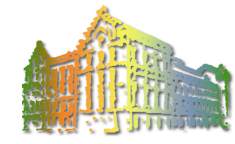 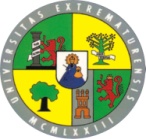 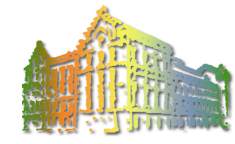 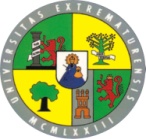                                                                 Curso 20   /20                                                                Convocatoria:     [Título del Trabajo Fin de Grado]Trabajo presentado para optar al Título Oficial deGRADO ENADMINISTRACIÓN Y DIRECCIÓN DE EMPRESASPOR LA UNIVERSIDAD DE EXTREMADURAPOR[NOMBRE Y APELLIDOS ESTUDIANTE]TUTELADO POR[NOMBRE DE TUTOR/ES]PLASENCIA, [MES DE CONVOCATORIA] DE 20